§8005.  Stay1.  Appeal or stay granted in foreign jurisdiction.  If the judgment debtor shows the District Court or the Superior Court that an appeal from the foreign judgment is pending or will be taken, or that a stay of execution has been granted, the court shall stay enforcement of the foreign judgment until the appeal is concluded, the time for appeal expires, or the stay of execution expires or is vacated, upon proof that the judgment debtor has furnished the security for the satisfaction of the judgment required by the State in which it was rendered.[PL 1975, c. 335 (NEW).]2.  Other grounds for stay.  If the judgment debtor shows the District Court or the Superior Court any ground upon which enforcement of a judgment of any District Court or Superior Court of this State would be stayed, the court shall stay enforcement of the foreign judgment for an appropriate period, upon requiring the same security for satisfaction of the judgment which is required in this State.[PL 1975, c. 335 (NEW).]SECTION HISTORYPL 1975, c. 335 (NEW). The State of Maine claims a copyright in its codified statutes. If you intend to republish this material, we require that you include the following disclaimer in your publication:All copyrights and other rights to statutory text are reserved by the State of Maine. The text included in this publication reflects changes made through the First Regular and First Special Session of the 131st Maine Legislature and is current through November 1. 2023
                    . The text is subject to change without notice. It is a version that has not been officially certified by the Secretary of State. Refer to the Maine Revised Statutes Annotated and supplements for certified text.
                The Office of the Revisor of Statutes also requests that you send us one copy of any statutory publication you may produce. Our goal is not to restrict publishing activity, but to keep track of who is publishing what, to identify any needless duplication and to preserve the State's copyright rights.PLEASE NOTE: The Revisor's Office cannot perform research for or provide legal advice or interpretation of Maine law to the public. If you need legal assistance, please contact a qualified attorney.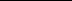 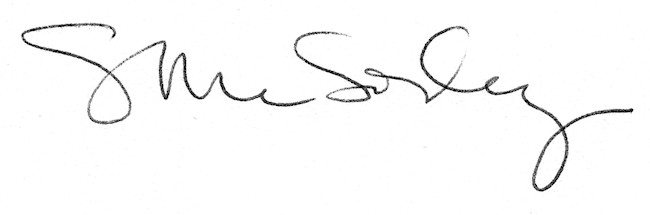 